Publicado en Madrid el 22/01/2018 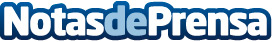 Descubrir los cuentos y actividades infantiles de Mapanda es muy fácilMapanda ofrece actividades infantiles en su web y códigos QR del etiquetado de su ropa. Mapanda fomenta la comunicación y la diversión en familia con sus juegos y actividades. Pasar tiempo en familia ofrece a los niños más seguridad y estrecha vínculos paternofiliales. Los responsables Mapanda apuestan por la comunicación y las actividades en familia
Datos de contacto:Arancha Bustillo626297088Nota de prensa publicada en: https://www.notasdeprensa.es/descubrir-los-cuentos-y-actividades-infantiles Categorias: Nacional Moda Madrid Entretenimiento Ocio para niños http://www.notasdeprensa.es